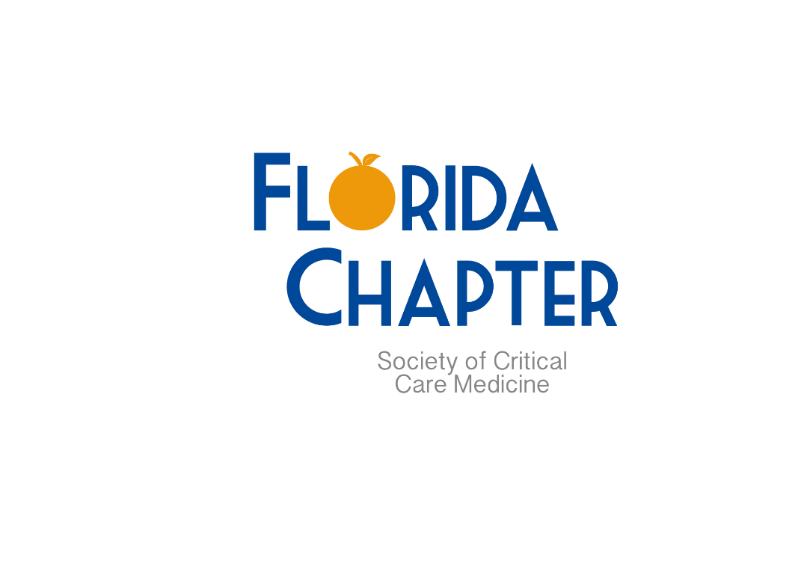 Scholarship in Progress Webinar SeriesTuesday August  10th, 2021 at 2pm EST via ZoomZOOM LINK : https://us02web.zoom.us/j/83303870798?pwd=YnhHV0d5WkluNnc1SXpTTFVjN1F2UT09Passcode: 411826Presenters:If you or a trainee you know are interested in presenting in this format, please apply via our ONLINE APPLICATIONCheers,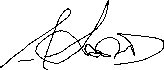 Anthony A. Sochet, MD, MHScPresident, SCCM Florida ChapterAssistant Professor, Anesthesia & Critical Care MedicineJohns Hopkins University School of Medicine
Anthony.Sochet@jhmi.edu Joie Cavazos, MDPediatric Resident PhysicianUniversity of Florida, Gainesville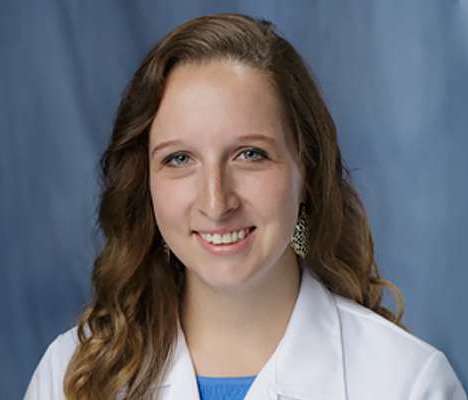 Topic:“Impact of enteral nutrition on dexmedetomidine usage in critically ill children requiring non-invasive ventilation”Brett Russi, MDPCCM FellowJohns Hopkins All Children’s HospitalSt. Petersburg, FL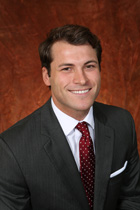 Topic:“Bilevel positive pressure ventilation versus high flow nasal cannula? Identifying ideal non-invasive ventilation for critical asthma“